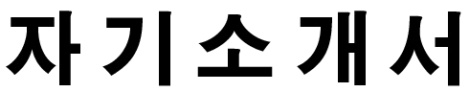    성장과정   학창시절   성격소개   지원동기 및 포부이    력    서이    력    서이    력    서이    력    서이    력    서이    력    서이    력    서이    력    서이    력    서이    력    서이    력    서이    력    서이    력    서이    력    서이    력    서이    력    서이    력    서이    력    서이    력    서이    력    서이    력    서이    력    서이    력    서이    력    서이    력    서이    력    서이    력    서이    력    서이    력    서이    력    서이    력    서이    력    서이    력    서이    력    서이    력    서이    력    서이    력    서이    력    서이    력    서이    력    서이    력    서이    력    서이    력    서이    력    서이    력    서이    력    서이    력    서이    력    서사    진사    진사    진성 명성 명성 명 (한글)  (한글)  (한글)  (한글)  (한글)  (한글) 생년월일생년월일사    진사    진사    진성 명성 명성 명 (영문)  (영문)  (영문)  (영문)  (영문)  (영문) 이메일이메일사    진사    진사    진현주소현주소현주소휴대폰휴대폰학력사항졸 업 일졸 업 일졸 업 일학교명학교명학교명학교명학교명전  공전  공전  공전  공졸업여부졸업여부소재지소재지소재지성   적학력사항    년    월    년    월    년    월/학력사항    년    월    년    월    년    월/학력사항년    월년    월년    월/학력사항    년    월    년    월    년    월/경력사항근  무  기  간근  무  기  간근  무  기  간근  무  기  간근  무  기  간근  무  기  간회 사 明회 사 明회 사 明회 사 明직 위직 위담 당 업 무담 당 업 무담 당 업 무급   여급   여급   여퇴사사유퇴사사유경력사항------만원만원만원경력사항------만원만원만원경력사항만원만원만원경력사항만원만원만원경력사항만원만원만원경력사항만원만원만원경력사항만원만원만원경력사항------만원만원만원병역사항군 필 여 부군 필 여 부군 필 여 부군필(  ), 미필(  ), 면제(  ), 기타(  )군필(  ), 미필(  ), 면제(  ), 기타(  )군필(  ), 미필(  ), 면제(  ), 기타(  )군필(  ), 미필(  ), 면제(  ), 기타(  )군필(  ), 미필(  ), 면제(  ), 기타(  )군필(  ), 미필(  ), 면제(  ), 기타(  )군필(  ), 미필(  ), 면제(  ), 기타(  )군필(  ), 미필(  ), 면제(  ), 기타(  )군필(  ), 미필(  ), 면제(  ), 기타(  )군   별군   별군   별병역사항복 무 기 간복 무 기 간복 무 기 간           -            (   년  개월)           -            (   년  개월)           -            (   년  개월)           -            (   년  개월)           -            (   년  개월)           -            (   년  개월)           -            (   년  개월)           -            (   년  개월)           -            (   년  개월)계   급계   급계   급기타사항전산능력전산능력전산능력전산능력프로그램명프로그램명프로그램명활용도활용도자격증 보유 현황자격증 보유 현황자격증 보유 현황자격증 보유 현황자격증 보유 현황자격증 보유 현황자격증 보유 현황자격증 보유 현황자격증 보유 현황자격증 보유 현황자격증 보유 현황기타사항전산능력전산능력전산능력전산능력기타사항전산능력전산능력전산능력전산능력기타사항전산능력전산능력전산능력전산능력기타사항전산능력전산능력전산능력전산능력기타사항전산능력전산능력전산능력전산능력상기 내용은 사실과 다름없음을 확인합니다.년     월    일작 성 자 :             (인)상기 내용은 사실과 다름없음을 확인합니다.년     월    일작 성 자 :             (인)상기 내용은 사실과 다름없음을 확인합니다.년     월    일작 성 자 :             (인)상기 내용은 사실과 다름없음을 확인합니다.년     월    일작 성 자 :             (인)상기 내용은 사실과 다름없음을 확인합니다.년     월    일작 성 자 :             (인)상기 내용은 사실과 다름없음을 확인합니다.년     월    일작 성 자 :             (인)상기 내용은 사실과 다름없음을 확인합니다.년     월    일작 성 자 :             (인)상기 내용은 사실과 다름없음을 확인합니다.년     월    일작 성 자 :             (인)상기 내용은 사실과 다름없음을 확인합니다.년     월    일작 성 자 :             (인)상기 내용은 사실과 다름없음을 확인합니다.년     월    일작 성 자 :             (인)상기 내용은 사실과 다름없음을 확인합니다.년     월    일작 성 자 :             (인)상기 내용은 사실과 다름없음을 확인합니다.년     월    일작 성 자 :             (인)상기 내용은 사실과 다름없음을 확인합니다.년     월    일작 성 자 :             (인)상기 내용은 사실과 다름없음을 확인합니다.년     월    일작 성 자 :             (인)상기 내용은 사실과 다름없음을 확인합니다.년     월    일작 성 자 :             (인)상기 내용은 사실과 다름없음을 확인합니다.년     월    일작 성 자 :             (인)상기 내용은 사실과 다름없음을 확인합니다.년     월    일작 성 자 :             (인)상기 내용은 사실과 다름없음을 확인합니다.년     월    일작 성 자 :             (인)상기 내용은 사실과 다름없음을 확인합니다.년     월    일작 성 자 :             (인)상기 내용은 사실과 다름없음을 확인합니다.년     월    일작 성 자 :             (인)상기 내용은 사실과 다름없음을 확인합니다.년     월    일작 성 자 :             (인)